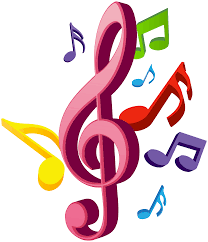 Beachfront Hub MusicINFORMATION SESSIONBrighton Secondary School Music CentreWednesday December 4th, 2019 (Term 4, Week 8)Wednesday February 5th, 2020 (Term 1, Week 2)9.00 – 10.00am					♫ ♫ ♫ ♫ ♫ ♫ ♫Parents and students who are in year 5 or 6 in 2020 are welcome.Lessons are free and held on Wednesday mornings at Brighton Secondary School.The instruments which have vacancies in 2019 are:Trumpet, Trombone, Euphonium, Tuba, Flute, Clarinet, Saxophone, Percussion, Electric BassFor more information go to music.brighton.sa.edu.au and click on the Beachfront Hub linkTo register your interest and rsvp please contact Sue Asser (Hub Coordinator) via email - Sue.Asser329@schools.sa.edu.auPlease include name, Year level, school and contact details.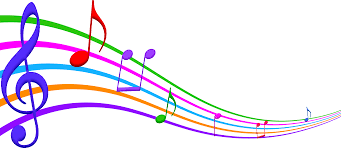 